AL DIRIGENTE SCOLASTICO DELL'ISTITUTO COMPRENSIVO STATALE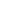 "B. PASQUINI" DI MASSA E COZZILE VIA TOSCANINI, 4S1010 MASSA E COZZILEI sottoscritti……………………………………………………………………	genitori dell’alunno/a…………………………………………………….. frequentante la classe …………. Sez…………       AUTORIZZA	       NON AUTORIZZA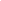 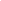 Il/la proprio/a figlio/a a partecipare alle uscite a piedi sul territorio e zone limitrofe in orario scolastico.MASSA E COZZILE, Li	In fede (firma dei genitori)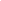 Nel caso di firma di un solo genitore, il sottoscritto, consapevole delle conseguenze amministrative e penali per chi rilascia dichiarazioni non corrispondenti a verità ai sensi del DPR 245/200, dichiara di aver effettuato la scelta delle disposizioni sulla responsabilità genitoriale di cui agli art. 316,338 ter e 337 quater del codice civile, che richiedono il consenso di entrambi i genitori.Firma	